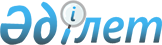 О некоторых вопросах Международного Казахско-Турецкого университета имени Х.А. Ясави
					
			Утративший силу
			
			
		
					Постановление Правительства Республики Казахстан от 28 января 2008 года № 74. Утратило силу постановлением Правительства Республики Казахстан от 31 декабря 2013 года № 1482      Сноска. Утратило силу постановлением Правительства РК от 31.12.2013 № 1482.

      Правительство Республики Казахстан  ПОСТАНОВЛЯЕТ: 

 

      1. Рекомендовать Полномочному Совету Международного Казахско-Турецкого университета имени Х.А. Ясави назначить Ташимова Лесбека президентом (ректором) Международного Казахско-Турецкого университета имени Х.А. Ясави. 

 

      2. Внести в  постановление Кабинета Министров Республики Казахстан от 15 марта 1994 года N 273 "Вопросы Международного Казахско-Турецкого университета имени Х.А. Ясави" следующие изменения: 

      в состав Полномочного Совета Международного Казахско-Турецкого университета имени Х.А. Ясави от Республики Казахстан, утвержденный указанным постановлением: 

      ввести Ташимова Лесбека; 

      строку "Пралиев Серик Жайлауович" изложить в следующей редакции: 

      "Пралиев Серик Жайлауович - ответственный секретарь Министерства образования и науки Республики Казахстан". 

 

      3. Настоящее постановление вводится в действие со дня подписания.        Премьер-Министр 

      Республики Казахстан 
					© 2012. РГП на ПХВ «Институт законодательства и правовой информации Республики Казахстан» Министерства юстиции Республики Казахстан
				